RESUMEGreetings,It gives me great pleasure to introduce myself as a motivated & committed professional seeking a challenging role in organization.I am a proficient automobile personal and over FIVE yrs of experience to offer you. I have gained extensive knowledge of Automobile sales and promotions, driven by the passion of excellence; I have actively contributed to maximizing sales.I am confident that my all round experience in automobile, I am geared to take up challenging positions, which not only requires total commitment but also expertise, initiative &result oriented dynamism. I am self starter, but believe that success is a team result. I am a good team player with good people skills & good communication skills	 I was born and brought up in Jharkhand & done my schooling in Jamshedpur and my Professional education in Pune.I enclose my resume as a first step in exploring the possibilities of employment with your organization.I would appreciate your keeping this inquiry confidential. Thanks you for your coordination.OBJECTIVE:-Exploring carrier progression opportunities with a leading Organization where I can utilize my  skills & leadership qualities to make tangible contribution to the growth & profitability of the organization.CARRER SUMMERY:Excellent automobile sales background   with over 3 years of automobile sales experience in the following areas.Automobile sales and store operations.Achieving Business Targets.Commercial Management.Quality Customer Service.After Sales.Staff development & Training.PROFESSIONAL EXPERIENCE:Mahindra First Choice (Automaxx Preowned) Pvt Ltd-                                            Aug 2014 to Nov 2015    Sales Manager Establish relationships with prospective buyers through prospecting, referrals, internet inquiries and previous client base to exceed personal and company sales goals. Extensive product knowledge training to ensure client inquiries are satisfied. Provide financing and leasing options to clients through direct contact with multiple financial institutions. Train and manage four sales assistants to provide support to sales team. Receive payments and obtain credit authorizations. Troubleshoot and resolve client concerns and needs on a daily basis. Developed and maintain client communication tracking system. Active participant in weekly sales team meetings.Mahindra First Choice (Automaxx Preowned) Pvt Ltd-                                            August 2013 to July 2014Assistant Sales Manager :Continuously maintains elite position in Sales and Finance Manager by consistently surpassing all eligibility requirements including sales objectives, customer satisfaction and education and training. Highly supportive in team management by maintaining a cordial relationship with team members providing helping hand in achieving targetHighly competitive in achieving targets by making upto a 90 % of target achieved every consecutive month .Mahindra First Choice (Automaxx Preowned) Pvt Ltd-                                            August 2012 to July 2013Team Leader:Managed a successful sales team producing above average monthly sales ranging from $400k - $500kSuggest, assist in identify, setting up sales strategySet up sales plan in order to archive sales target required by the company. Detailing sales action plan to ensure that the target will be achieved on a monthly, quarterly and annual basis.Support, motivate staff member to achieve individual and team targetSupervise daily work of sales staffExperienced:Responsible for partnering with customers throughout the entire lease or purchase process including product selection, negotiation, insurance and financing, documentation and delivery. Maintains positive customer relationships by managing all post- purchase/lease needs.Recognized for producing a 95.7% customer satisfaction rating against an 89% regional average Approaches the growth and retention of customer relationships with a philosophy of providing continuous support beyond the day of sale, earning a 3.97 out of 4.0 Developed and implemented a database tracking system Maintains a diverse customer base spanning a wide range of professions, including: medical professionals, small business owners, educators, attorneys, CEO’s, professional athletes and celebrities. EDUCATIONAL BACKGROUNDPROFESSIONAL QUALIFICATION: ACADEMICS QUALIFICATIONS: PERSONAL PROFILEDTAE OF BIRTH                                       : 11.07.1988MARITIAL STATUS                                 : UnmarriedLANGUAGE KNOWN                               : English, Hindi, MarathiHOBBIES                                                     : Participating in group activities, exploring places, making friends 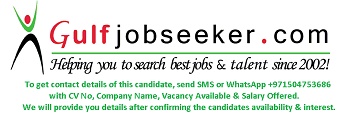     Gulfjobseeker.com CV No: 1521276QualificationBoardYearGradeM.B.A (Marketing)Pune University2013IIQualificationBoard YearGradeB.B.A (Marketing)Pune University2011IISTD XII (commerce)CBSE   BOARD2008ISTD XCBSE   BOARD2006II